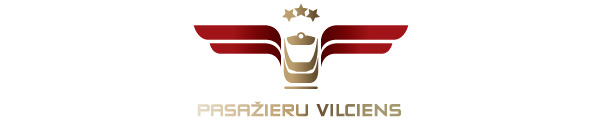 2018. gada 12. jūlijā Informācija plašsaziņas līdzekļiemDziesmu un deju svētku dalībnieki vairāk nekā 15 tūkstošus reižu saņēmuši īpašo atlaidi braucienam vilcienā XXVI Vispārējo latviešu Dziesmu un XVI Deju svētku norises laikā no 30. jūnija līdz 9. jūlijam Svētku dalībnieki 15 214 reižu ir izmatojuši īpašo Svētku dalībnieka atlaidi biļetei braucienam vilcienā.Svētku rīkotāji sadarbībā ar AS “Pasažieru vilciens” bija raduši iespēju visiem Svētku dalībniekiem saņemt 100% atlaidi braukšanas biļetes iegādei, pārvietojoties vilcienā Rīgas un Pierīgas teritorijā visos vilcienu maršrutos, A un B zonā. Svētku dalībnieki atlaidi aktīvi izmantoja visu Svētku norises laiku, taču visvairāk (2184) braucienu vilcienā ar Svētku dalībnieku biļeti tika veikti piektdien 6. jūlijā.Braukt bez maksas visos vilcienu maršrutos Dziesmu un deju svētku noslēguma pasākumu laikā no 5. līdz 9. jūlijam tika piedāvāts arī daudzbērnu ģimenēm. Piecu dienu laikā daudzbērnu ģimeņu locekļi šo iespēju ir izmantojuši 6357 reizes. “Pasažieru vilciens” bija pagodināts būt šo sirsnīgā gaisotnē aizvadīto Dziesmu un Deju svētku sadarbības partneris, tādējādi atbalstot un cildinot katru Svētku dalībnieku, jo tieši dalībnieki ir tie, kuri, ieguldot savu darbu, laiku un sirdi, stiprina un saglabā Dziesmu un Deju svētku unikālo tradīciju.Braucam kopā no visas sirds!Par PVUzņēmums ir dibināts 2001. gada 2. novembrī. Akciju sabiedrība Pasažieru vilciens ir vienīgais iekšzemes sabiedriskā transporta pakalpojumu sniedzējs, kas pārvadā pasažierus pa dzelzceļu visā Latvijas teritorijā. AS Pasažieru vilciens ir patstāvīgs valsts īpašumā esošs uzņēmums.Papildu informācijai:Agnese LīcīteAS „Pasažieru vilciens”Sabiedrisko attiecību daļas galvenā sabiedrisko attiecību speciālisteTālr: 29467009E-pasts: agnese.licite@pv.lv 